Cnidaria Overview							Name:														Block:			List the main characteristics of cnidarians.Describe each “organ system” Label the diagram below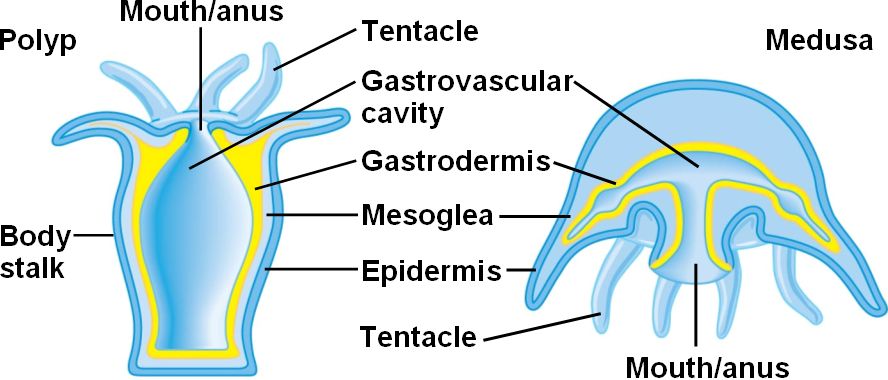 Label the life cycle of the moon jelly below and describe each step. 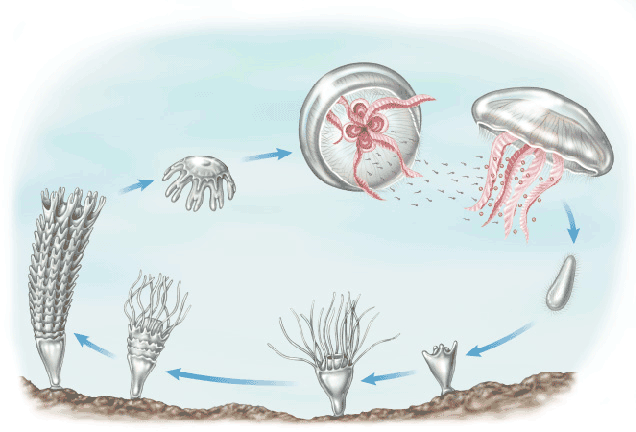 RespiratoryDigestiveCirculatoryNervousReproductive